A remplir entièrement et lisiblement.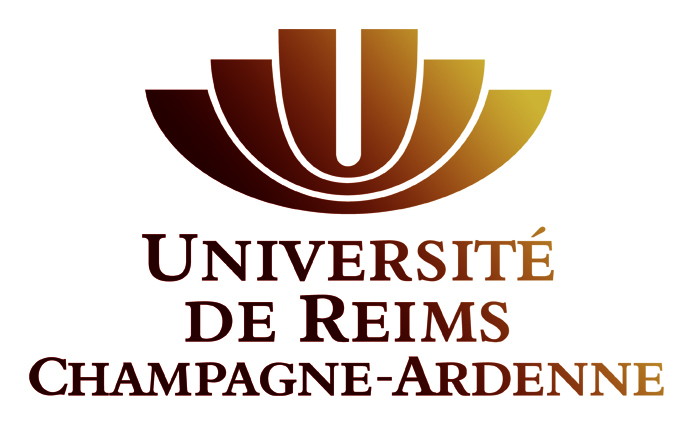 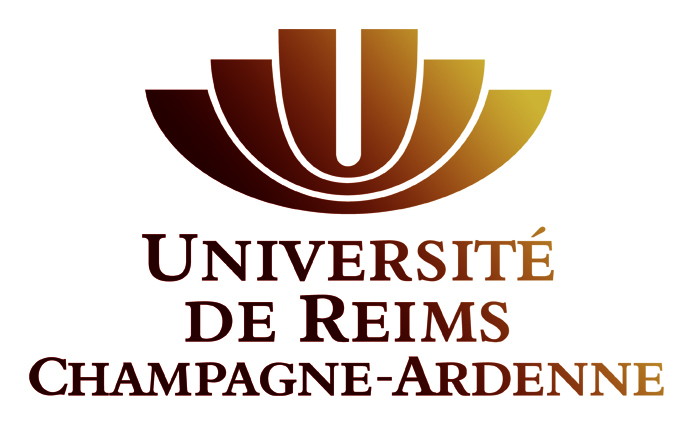  L’étudiant(e) stagiaireNom : 	Prénom : 	Sexe : 	Date de naissance : 	N° d’étudiant : 	Adresse postale : …………………………………………………………………………………………………………………………………………………………………………………………………………………	Courriel(s) : 	Téléphone : 	Téléphone portable : 	Formation suivie Intitulé : 	Année d’étude :	Caisse Primaire d’Assurance Maladie à contacter en cas d’accident (lieu de domicile de l’étudiant sauf exception) : Intitulé : 	Adresse : 	L’Organisme  d’accueilRaison sociale : 	N° de Siret : 	Adresse postale : 	Représenté par (nom et prénom du signataire de la convention) : 	Qualité du représentant : 	Service dans lequel le stage sera effectuéIntitulé : 	Téléphone : 	Téléphone portable : 	Courriel : 	Adresse du lieu du stage (si différente de celle de l’organisme) : 	EncadrementTuteur professionnel encadrant le stagiaire au sein de l’organisme d’accueilNom : 	Prénom : 	Fonction : 	Adresse postale : 	Courriel : 	Téléphone : 	Enseignant référent qui encadre le stagiaire pour l’Université de Reims Champagne-Ardenne – IUT de TroyesNom : 	Prénom : 	Fonction (ou discipline) : 	Courriel : 	Téléphone : 	Modalité d’encadrement Description (visites, rendez-vous téléphonique, visio-conférence, etc …) : 	Sujet et objectifs du stageSujet du stage : en français : ………………………………………………………………………………………………………………………………………………………………………………………………………………………………………………………………………………………………………………………………………………………………………………………………………………………………………………………………………………………………………………………………………………………………………………………………………………………………………………………………………………………………………………………………………………………………………………………………………………………………………………………………………en anglais : …………………………………………………………………………………………………………………………………………………………………………………………………………………………………………………………………………………………………………………………………………………………………………………………………………………………………………………………………………………………………………………………………………………………………………………………………………………………………………………………………………………………………………………………………………………………………………………………………………………………………………………………………….…Principales activités confiées au stagiaire : 	Compétences à acquérir ou à développer : 	Ce stage donne lieu à la validation d’ECTS, nombre d’ECTS à valider : 	Modalités du stagePériode du stage Date de début : 	Date de fin : 	Durée de présence effective du stagiaire dans l’organisme d’accueil : ………….. semaines.                                                                                                                       Fait à Troyes, le ...........................................................                                                                                                                       Signature de l’étudiant :                                                                                   Signature du responsable stage de l’étudiant à l’IUT de Troyes :Fiche à retourner au plus vite à Elodie Landréat :Bureau des Relations Internationales - IUT TROYES - Scolarité9, Rue de Québec - CS90396 - 10000 TROYESTél : 03 25 42 46 05elodie.landreat@univ-reims.fr IUT de TROYES – FICHE DE RENSEIGNEMENTS Pour stage à l’étranger